Практико-ориентированное заданиеКакие объекты из представленных являются природными, а какие антропогенными?Каков азимут направления от точки В к точке А?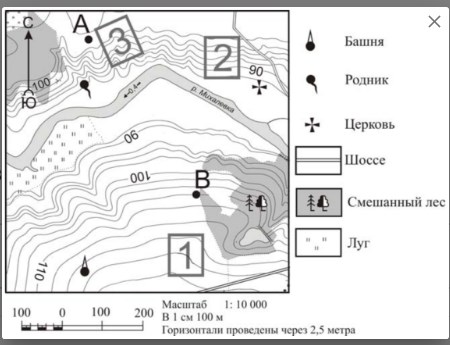 Введите правильный вариант ответа:А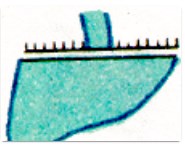 Б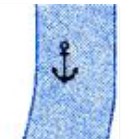 В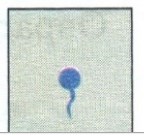 Г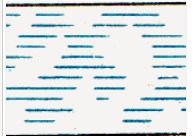 Д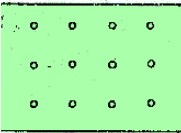 Е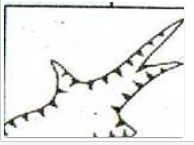 